Publicado en  el 11/01/2016 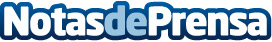 Las cinco estaciones de esquí más vanguardistasDatos de contacto:Nota de prensa publicada en: https://www.notasdeprensa.es/las-cinco-estaciones-de-esqui-mas-vanguardistas Categorias: Viaje Esquí Turismo http://www.notasdeprensa.es